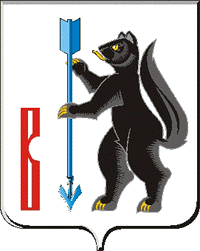 АДМИНИСТРАЦИЯ  ГОРОДСКОГО ОКРУГА ВЕРХОТУРСКИЙП О С Т А Н О В Л Е Н И Еот 17.12.2021г. № 932г. Верхотурье  О подготовке и проведении новогодних праздников	В соответствии с Федеральным законом от 06 октября 2003 года № 131-ФЗ «Об общих принципах организации местного самоуправления в Российской Федерации», Указом Губернатора Свердловской области от 18 марта 2020 года N 100-УГ "О введении на территории Свердловской области режима повышенной готовности и принятии дополнительных мер по защите населения от новой коронавирусной инфекции (2019-nCoV)", в целях организации досуга жителей городского округа Верхотурский в дни новогодних праздников, руководствуясь Уставом городского округа Верхотурский,ПОСТАНОВЛЯЮ:	1.Утвердить план новогодних мероприятий в городском округе Верхотурский (прилагается).	2.Управлению культуры, туризма и молодёжной политики Администрации городского округа Верхотурский (Гайнанова Н.А.), МКУ «Управление образования Администрации городского округа Верхотурский» (Мамонцева Т.В.), МБСОУ «Спортивный клуб Олимп» (Жиряков П.В.) совместно с начальниками территориальных управлений:1) неукоснительно соблюдать Указ Губернатора Свердловской области от 18 марта 2020 года N 100-УГ "О введении на территории Свердловской области режима повышенной готовности и принятии дополнительных мер по защите населения от новой коронавирусной инфекции (2019-nCoV)" в части обеспечения установленных ограничений;2) организовать проведение новогодних мероприятий для детей и взрослых согласно утвержденному плану;3) обеспечить выполнение требований и правил комплексной безопасности; 4) организовать дежурство ответственных должностных лиц в период новогодних праздников, провести необходимые инструктажи с персоналом;5) обеспечить работу подведомственных учреждений в соответствии с прилагаемым планом мероприятий.3.Рекомендовать руководителям предприятий, учреждений, организаций всех форм собственности городского округа Верхотурский провести мероприятия по новогоднему оформлению учреждений; предприятиям торговли организовать праздничную торговлю, освещение, благоустройство и оформление прилегающей территории, обеспечить своевременную очистку ото льда и снега; принять участие в благотворительных акциях.4.Отделу по делам гражданской обороны и чрезвычайным ситуациям Администрации городского округа Верхотурский (Татаринова В.А.) совместно с Отделом надзорной деятельности городского округа Верхотурский, Новолялинского городского округа Управления надзорной деятельности и профилактической работы ГУ МЧС России по Свердловской области  (Подкорытов Р.Л.) Отделом полиции № 33 (дислокация г. Верхотурье) МО МВД России «Новолялинский» (Дуркин С.Ю.) организовать проверку мест проведения массовых мероприятий на предмет антитеррористической и противопожарной безопасности, совместно с сотрудниками социальных учреждений - многодетных и неблагополучных семей на противопожарную защищенность.	5.Рекомендовать Отделу полиции № 33 (дислокация г. Верхотурье) МО МВД России «Новолялинский» (Дуркин С.Ю.) организовать охрану общественного порядка в местах проведения массовых мероприятий.	6.Опубликовать настоящее постановление в информационном бюллетене «Верхотурская неделя» и разместить на официальном сайте городского округа Верхотурский.	7.Контроль исполнения настоящего постановления возложить на заместителя главы Администрации городского округа Верхотурский по социальным вопросам Бердникову Н.Ю.Глава городского округа Верхотурский 						А.Г. ЛихановУТВЕРЖДЕНпостановлением Администрациигородского округа Верхотурскийот 17.12.2021г. № 932«О подготовке и проведенииновогодних праздников»Планновогодних мероприятий в городском округе Верхотурский№ п/пНаименование мероприятияСрок (дата) проведения,место проведенияОтветственные1Спектакль «Новый год в Заоблачном королевстве»Центр культуры, 25, 26 и 28.12.202115:00-16:30Бохан И.Г.2Спектакль «Новый год в Заоблачном королевстве» для детей детей-инвалидов Центр культуры, 05.01.202215:00-16:30Бохан И.Г.3Рождественская елка для людей старшего поколенияЦентр культуры, 06.01.202212:00Баторина М.В.4Верхотурская «Рождественская ярмарка»Городская площадь 07.01.202212:00-16:00Бохан И.Г.5Кубок Главы ГО Верхотурский по волейболу среди команд городского округа Верхотурский Спортзал п. Калачик04.01.202212:00Жиряков П.В.6Рождественский турнир по мини-футболу среди команд ГО ВерхотурскийМБУ ДО «ДЮСШ»05.01.202211:00Жиряков П.В.7Рождественский турнир по каратэМБУ ДО «ДЮСШ»08.01.202210:00Мамонцева Т.В.